§1582.  Handling appropriationsAppropriations to any state department or agency do not become available for expenditure until allotted upon the basis of the work program duly approved by the Governor as provided.  [PL 2005, c. 12, Pt. T, §1 (AMD).]1.  New or expanded programs.  A state department may not establish a new program or expand an existing program beyond the scope of the program already established, recognized and approved by the Legislature until the program and the method of financing are submitted to the Department of Administrative and Financial Services, Bureau of the Budget for evaluation and recommendation to the Legislature and until the funds are made available for the program by the Legislature.[PL 2005, c. 12, Pt. T, §1 (NEW).]2.  Significant action recommended by State Budget Officer.  The Department of Administrative and Financial Services, Bureau of the Budget shall inform the joint standing committee of the Legislature having jurisdiction over appropriations and financial affairs, through the Office of Fiscal and Program Review, of significant action recommended by the bureau in the performance of assigned budget responsibilities.[PL 2005, c. 12, Pt. T, §1 (NEW).]3.  Personal Services funding.  The total number of positions and the costs appropriated or allocated in any program may not, during any fiscal year, vary either from the positions included in computing the total dollars appropriated or allocated for Personal Services or in the specific cost of each position upon which the appropriations and allocations are based. This subsection does not apply to positions funded by the Maine Military Authority Enterprise Fund. The State Budget Officer shall take the action necessary to ensure compliance with this section except as provided for in this section and section 1583‑B.[PL 2005, c. 12, Pt. T, §1 (NEW).]4.  Use of savings; personal services funds.  Savings accrued from unused funding of employee benefits may not be used to increase services provided by employees.  Accrued salary savings generated within an appropriation or allocation for Personal Services may be used for the payment of nonrecurring Personal Services costs only within the account where the savings exist.  Accrued savings generated from vacant positions within a General Fund account's appropriation for Personal Services may be used to offset Personal Services shortfalls in other General Fund accounts that occur as a direct result of Personal Services appropriation reductions for projected vacancies, and accrued savings generated within a Highway Fund account's allocations for Personal Services may be used to offset Personal Services shortfalls in other Highway Fund accounts that occur as a direct result of Personal Services allocation reductions for projected vacancies; except that the transfer of such accrued savings is subject to review by the joint standing committee of the Legislature having jurisdiction over appropriations and financial affairs.  Costs related to acting capacity appointments and emergency, unbudgeted overtime for which it is impractical to budget in advance may be used with the approval of the appointing authority. Other actions such as retroactive compensation for reclassifications or reallocations and retroactive or one-time settlements related to arbitrator or court decisions must be recommended by the department or agency head and approved by the State Budget Officer. Salary and employee benefits savings may not be used to fund recurring Personal Services actions either in the account where the savings exist or in another account.  At the close of each fiscal year, except for the forest protection unit account within the Department of Agriculture, Conservation and Forestry, the Disproportionate Share - Riverview Psychiatric Center and the Disproportionate Share - Dorothea Dix Psychiatric Center accounts within the Department of Health and Human Services and the Chief Medical Examiner account within the Department of the Attorney General, any unexpended General Fund Personal Services appropriations to executive branch agencies including accounts that are authorized to carry unexpended balances forward must lapse to the Salary Plan program, General Fund account in the Department of Administrative and Financial Services.[PL 2021, c. 29, Pt. L, §1 (AMD).]SECTION HISTORYPL 1975, c. 771, §71 (AMD). PL 2005, c. 12, §T1 (AMD). PL 2009, c. 213, Pt. BB, §1 (AMD). PL 2009, c. 462, Pt. G, §1 (AMD). PL 2009, c. 571, Pt. GGGG, §1 (AMD). PL 2011, c. 1, Pt. S, §1 (AMD). PL 2011, c. 657, Pt. X, §2 (AMD). PL 2013, c. 368, Pt. DD, §1 (AMD). PL 2021, c. 29, Pt. L, §1 (AMD). The State of Maine claims a copyright in its codified statutes. If you intend to republish this material, we require that you include the following disclaimer in your publication:All copyrights and other rights to statutory text are reserved by the State of Maine. The text included in this publication reflects changes made through the First Regular Session and the First Special Session of the131st Maine Legislature and is current through November 1, 2023
                    . The text is subject to change without notice. It is a version that has not been officially certified by the Secretary of State. Refer to the Maine Revised Statutes Annotated and supplements for certified text.
                The Office of the Revisor of Statutes also requests that you send us one copy of any statutory publication you may produce. Our goal is not to restrict publishing activity, but to keep track of who is publishing what, to identify any needless duplication and to preserve the State's copyright rights.PLEASE NOTE: The Revisor's Office cannot perform research for or provide legal advice or interpretation of Maine law to the public. If you need legal assistance, please contact a qualified attorney.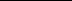 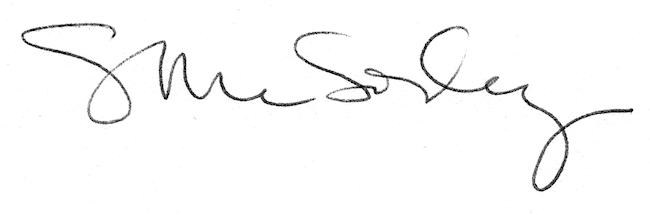 